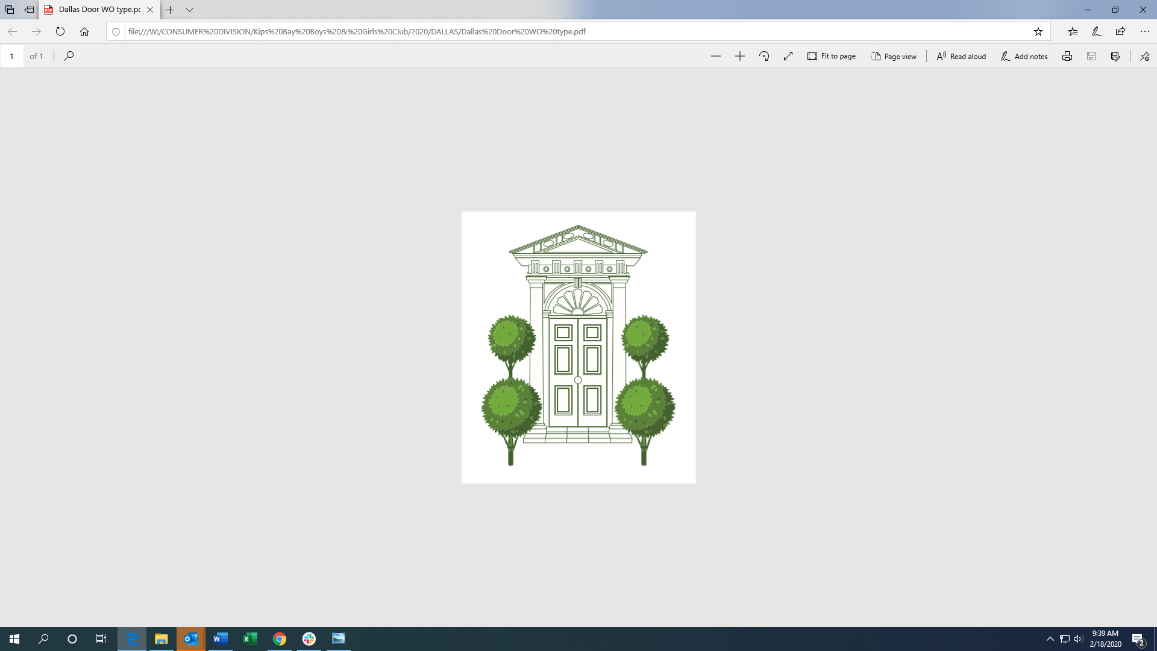 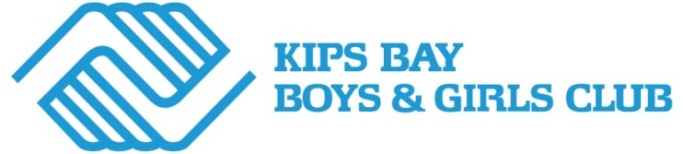 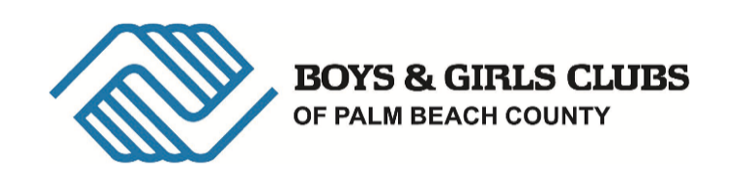 FOR IMMEDIATE RELEASEContact: John Rice / Alexis ChamounMagrino
T: 212-957-3005E: John.Rice@magrinopr.com / Alexis.Chamoun@magrinopr.com WEST PALM BEACH HOME CHOSEN FOR THE FIFTH ANNUAL KIPS BAY DECORATOR SHOW HOUSE PALM BEACHNew York’s Most Prominent Youth Organization to host Fifth Annual Show House with Acclaimed Interior Designers in West Palm BeachPalm Beach, FL (November 2021) – The internationally recognized Kips Bay Decorator Show House, hosted by premier youth organization Kips Bay Boys & Girls Club, announced today the location of its fifth annual Decorator Show House in Palm Beach, Florida. The highly esteemed design event has claimed 3001 Spruce Avenue in West Palm Beach’s Old Northwood Historic District as its 2022 location. The Show House will be open to the public for one month beginning March 5, 2022. The Show House doubles as the nation’s leading design event of the year and Kips Bay Boys & Girls Club’s top fundraiser. “We’re excited to return this year to Palm Beach, which will act as the backdrop for the raising of essential funding for New York City’s youth,” notes James Druckman, President of the Board of the Kips Bay Boys & Girls Club. “We’re eager to unveil what our top-notch group of designers has in store for the extraordinary space this March.” The ''Mansion of Northwood'' as it is locally known, was built in 1923 by Orrin Randolph, one of the original Northwood developers, and is on the National Register of Historic Places. The home’s main house is comprised of 4 bedrooms, 3.5 baths, and 2 primary suites. The foyer features the home’s original open staircase, which leads into a grand living area with tall ceilings, original oak flooring, fireplace, and large windows with stunning views of the gardens and grounds. There is also a large family room, formal dining room, and a large chef's kitchen in addition to a 1st floor media room and office space. The estate sits on a 20,000 square foot triple lot with gated entry to a 4-car garage and 2-bedroom guest house.This March, the desirable residence will call upon a group of leading interior designers to transform individual rooms before opening to the public for viewing.“This is such an important event for the Kips Bay Boys & Girls Club and the design industry alike,” said Dan Quintero, the Executive Director of the Kips Bay Boys & Girls Club. “We’re thrilled to host the Kips Bay Decorator Show House Palm Beach again this year, to continue raising critical funding for our kids and community, as well as provide an unforgettable opportunity for the Palm Beach area. We are delighted to welcome visitors from near and far this fall.”For nearly half a century, top interior designers have come together in raising more than $25 million for the Kips Bay Boys & Girls Club of New York, which provides young people with educational and developmental programs in the city. The Kips Bay Decorator Show House Palm Beach Chairs include Ellie Cullman, Joy Moyler, and Steele Marcoux.The Kips Bay Decorator Show House Palm Beach will benefit local charity Boys & Girls Clubs of Palm Beach County.With current happenings surrounding COVID-19, The Kips Bay Decorator Show House Palm Beach is taking proper precautions to protect designers and guests come show opening in March 2022. Health screenings will be conducted for all staff as well as increased cleaning and sanitation throughout the House. In addition, the Show House is taking steps to allow for social distancing, including limiting the number of attendees. Admission tickets will be sold for specific dates and times to ensure guest count meets city and state guidelines. For more information and to stay tuned for the Kips Bay Decorator Show House Palm Beach designer and sponsor announcement, please visit www.kipsbaydecoratorshowhouse.org.  # # #Social Media@KBShowHouse (Twitter, Facebook and Instagram)#KipsBayPalmBeachAbout Kips Bay Boys & Girls Club Since 1915, Kips Bay Boys & Girls Club has focused on improving and enhancing the lives of New York City’s children who are economically, socially or recreationally disadvantaged.  Each year, Kips Bay offers innovative programs to more than 10,000 young people between the ages of 6 and 18 at ten locations throughout the Bronx, with essential afterschool programs aimed to help them recognize their potential for growth and success. Today, the club is proudly one of the most prominent and responsive youth development agencies in New York City and a “flagship” of the Boys & Girls Clubs of America. For more information, please visit www.kipsbaydecoratorshowhouse.org.About Boys & Girls Clubs of Palm Beach CountyFounded in 1971, Boys & Girls Clubs of Palm Beach County is a not-for-profit youth development organization dedicated to promoting the educational, vocational, health, leadership and character of boys and girls in a safe, nurturing environment. The Clubs provide more than a safe, fun, and constructive alternative to being home alone – they offer a variety of award-winning developmental programs to help youth build skills, self-esteem and values during critical periods of growth. The 17 Boys & Girls Clubs throughout Palm Beach County serve more than 10,000 children ages 6-18. For more information, please visit www.bgcpbc.orgor call 561-683-3287.Kips Bay Decorator Show HouseEach year, celebrated interior designers transform a luxury Manhattan home into an elegant exhibition of fine furnishings, art, and technology.  This event began in 1973 when several dedicated supporters of the Kips Bay Boys & Girls Club launched the Decorator Show House to raise critical funds for much needed after school and enrichment programs for New York City children.  Over the course of four decades, this project has grown into a must-see event for thousands of design enthusiasts and is renowned for sparking interior design trends throughout the world.The Show House receives as many as 15,000 guests annually from across the nation. Since its inception, the Show House has raised over $26 million for the Kips Bay Boys & Girls Club.